Лот 1ПЕРЧАТКИ МЕДИЦИНСКИЕПРИМЕРНОЕИЗОБРАЖЕНИЕ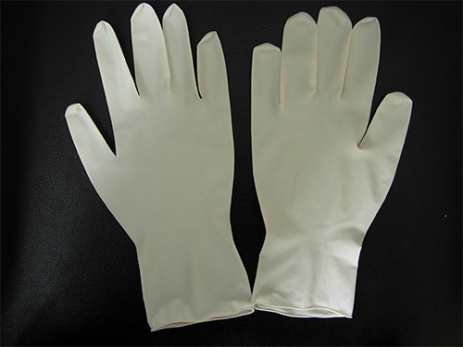 ФНКЦИОНАЛЬНОЕ НАЗНАЧЕНИЕПредназначены для защиты рук от легких повреждений и для защиты рук от воздействия  ГСМ.ФИЗИЧЕСКОЕ ОПИСАНИЕ И ХАРАКТЕРИСТИКИ МАТЕРИАЛАПерчатки латексные нестерильные должны быть изготовлены из натурального латекса,
   неопудренные, с валиком
•  Гладкие и текстурированные
•  Имеют одинаковую форму для правой и левой руки
•  Длина манжеты – не менее 230 мм
•  Размеры: L, XLВес пары не менее 35 грамм.Перчатки поставляются в парах.СРОК ГОДНОСТИНе менее 2-х лет на момент поставкиДОПОЛНИТЕЛЬНЫЕ УСЛОВИЯ ПОСТАВКИПоставку осуществить за 2 раза равными долями с интервалом 4 месяца.Примечания:Предоставление образца обязательно после завершения торга, на следующий день до 13:00. Образец возврату не подлежитАдрес : Турксибский район, район Аэропорта, улица Огарева 55, Гостиница Экипаж, 2 Этаж. Вн.тел. 4605Ценовое предложение должно содержать следующее:1) техническую спецификацию;2) наименование, точные  характеристики и количество поставляемых товаров (с указанием марки/модели, наименования производителя и страны происхождения).Продавец обязан одновременно с передачей товара передать покупателю его принадлежности, а также относящиеся к нему документы (документы, удостоверяющие комплектность, безопасность, качество товара, порядок эксплуатации и т.п.), предусмотренные нормативными правовыми актами или договором.Лот 2Батарейки типа AA 1,5VФНКЦИОНАЛЬНОЕ НАЗНАЧЕНИЕИспользуются в электрических приборах с повышенным потреблением электроэнергииФИЗИЧЕСКОЕ ОПИСАНИЕ И ХАРАКТЕРИСТИКИ МАТЕРИАЛААлкалиновые батарейки типа AA/LR6/15A без содержания ртути и кадмия.Тип электролита: алкалинНоминальная ёмкость, мА*ч : не менее = 2500Напряжение: 1,5 вольтаВес:  не менее 24 грСРОК ГОДНОСТИНе менее 2-х лет на момент поставкиДОПОЛНИТЕЛЬНЫЕ УСЛОВИЯ ПОСТАВКИПоставку осуществить за 2 раза равными долями с интервалом 4 месяца.Примечания:Предоставление образца обязательно после завершения торга, на следующий день  до 13:00. Образец возврату не подлежитАдрес : Турксибский район, район Аэропорта, улица Огарева 55, Гостиница Экипаж, 2 Этаж. Вн.тел. 4605Ценовое предложение должно содержать следующее:1) техническую спецификацию;2) наименование, точные характеристики и количество поставляемых товаров (с указанием марки/модели, наименования производителя и страны происхождения).Продавец обязан одновременно с передачей товара передать покупателю его принадлежности, а также относящиеся к нему документы (документы, удостоверяющие комплектность, безопасность, качество товара, порядок эксплуатации и т.п.), предусмотренные нормативными правовыми актами или договором.Лот 3КИСТЬ плоская 20-25 ммПРИМЕРНОЕИЗОБРАЖЕНИЕ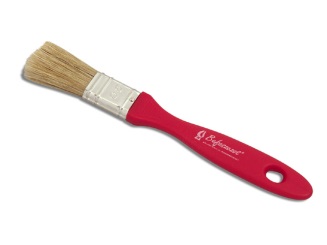 ФНКЦИОНАЛЬНОЕ НАЗНАЧЕНИЕИспользуются для окрашивания поверхностей (наружных и внутренних)ФИЗИЧЕСКОЕ ОПИСАНИЕ И ХАРАКТЕРИСТИКИ МАТЕРИАЛАКисть с деревянной ручкой, ворс кисти должен состоять MIN на  60% из натуральной шерсти. Ворсовая часть кисти должна крепиться к ручке металлической пластиной-зажимом, ворс в зажиме ручки проклеен.СРОК ГОДНОСТИНе менее 2-х лет на момент поставкиПримечания:Предоставление образца обязательно после завершения торга, на следующий день до 13:00. Образец возврату не подлежитАдрес : Тюрксибский район, район Аэропорта, улица Огарева 55, Гостиница Экипаж, 2 Этаж. Вн.тел. 4605Ценовое предложение должно содержать следующее:1) техническую спецификацию;2) наименование, точные характеристики и количество поставляемых товаров (с указанием марки/модели, наименования производителя и страны происхождения).Продавец обязан одновременно с передачей товара передать покупателю его принадлежности, а также относящиеся к нему документы (документы, удостоверяющие комплектность, безопасность, качество товара, порядок эксплуатации и т.п.), предусмотренные нормативными правовыми актами или договором.